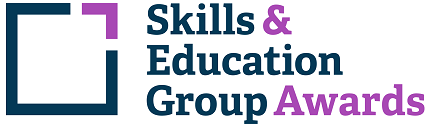 Learner Unit Achievement ChecklistSEG Awards Level 3 Certificate in Fashion and Textiles (Pattern Technology)500/4448/5SEG Awards Level 3 Certificate in Fashion and Textiles (Pattern Technology)Centre Name: ________________________      Learner Name: ______________________________________Notes to learners – this checklist is to be completed, to show that you have met all the mandatory and required optional units for the qualification.Y/501/7986  Manual lay planning - Mandatory UnitIf chosen for sampling, Internal/External Moderators must complete the following:Please ensure these forms are copied and distributed to each learner.Centre Name: ________________________      Learner Name: ______________________________________Notes to learners – this checklist is to be completed, to show that you have met all the mandatory and required optional units for the qualification.D/501/7987  Manual grading techniques - Mandatory UnitIf chosen for sampling, Internal/External Moderators must complete the following:Please ensure these forms are copied and distributed to each learner.Centre Name: ________________________      Learner Name: ______________________________________Notes to learners – this checklist is to be completed, to show that you have met all the mandatory and required optional units for the qualification.Y/501/8037  Manual pattern drafting - Mandatory UnitIf chosen for sampling, Internal/External Moderators must complete the following:Please ensure these forms are copied and distributed to each learner.Assessment CriteriaEvidence (Brief description/title)Portfolio ReferenceDate CompletedComment1.1 Utilise manual lay planning techniques for:• Laying up• Meeting production requirements• Costings• Maximising utilisation2.1 Analyse and compare characteristics of the following fabrics• One way• Checks• Tubular• Mixed• Striped• Stretch fabrics2.2 Create lay plans for a minimum of 2 of the fabrics above, considering • Balance marks/notches• Drill holes• Seam allowance• Grain line• Component name2.3 Create a single size lay plan to specification2.4 Create a multi size lay plan to specification2.5 Compare costings from single size to multi size lay plans and select the most economical version3.1 Plan and place pattern pieces and trace (mark in) demonstrating economical efficiencyTUTOR COMMENTS:Name:                                                            Signature:                                                                                       Date:                                 INTERNAL MODERATOR COMMENTS:Name:                                                            Signature:                                                                                       Date:                                 EXTERNAL MODERATOR COMMENTS:Name:                                                            Signature:                                                                                       Date:                                 Assessment CriteriaEvidence (Brief description/title)Portfolio ReferenceDate CompletedComment1.1 Identify potential risks to self and others.1.2 Demonstrate safe use of industrial machinery and tools2.1 Utilise manual pattern grading techniques2.2 Identify the significance of critical body measurement points for grading2.3 Select grading methods appropriate to product type, size, fit and proportion3.1 Analyse size specification3.2 Apply incremental values (X and Y coordinates)3.3 Produce nested grade to size chart measurements3.4 Trace off a pattern for 2 sizes above or below the base size.4.1 Ensure accuracy of fit and balance of garment4.2 Evidence appropriate technical information using relevant equipment, techniques and methods for example:• Balance marks/notches• Drill holes• Seam allowance• Grain line• Component name• SizeTUTOR COMMENTS:Name:                                                            Signature:                                                                                       Date:                                 INTERNAL MODERATOR COMMENTS:Name:                                                            Signature:                                                                                       Date:                                 EXTERNAL MODERATOR COMMENTS:Name:                                                            Signature:                                                                                       Date:                                 Assessment CriteriaEvidence (Brief description/title)Portfolio ReferenceDate CompletedComment1.1 Identify and use the requisite measurements for basic blocks1.2 Produce an accurate set of skirt, bodice, sleeve and trouser blocks2.1 Select appropriate blocks dependant on style being produced2.2 Produce a range of common style adaptations from skirt, bodice, sleeve and trouser blocks3.1 Produce a technical working drawing (flat) for a design3.2 Analyse and interpret the instructions and extract relevant information from the working drawing (flat) into a finished pattern4.1 Produce a finished pattern to a given design4.2 Evidence appropriate technical information using relevant equipment, techniques and methods for example:• Balance marks/notches• Drill holes• Seam allowance• Grain line• Component nameTUTOR COMMENTS:Name:                                                            Signature:                                                                                       Date:                                 INTERNAL MODERATOR COMMENTS:Name:                                                            Signature:                                                                                       Date:                                 EXTERNAL MODERATOR COMMENTS:Name:                                                            Signature:                                                                                       Date:                                 